Неделя № 32 20.04.2020 – 24.04.2020г.20.04.2020Тема недели «Кто пасется на лугу»Цель: обогащение и расширение представлений детей о домашних животных и их детенышей.ОД: ФЭМПТема. «Сравнение предметов по величине»Цель: Учить классифицировать по длине, сравнивать группы предметов по количеству входящих в них элементов, обозначать словами результат сравнения (больше, меньше, столько – сколько).Материалы: картинки с домиками (большой, маленький, геометрические фигуры.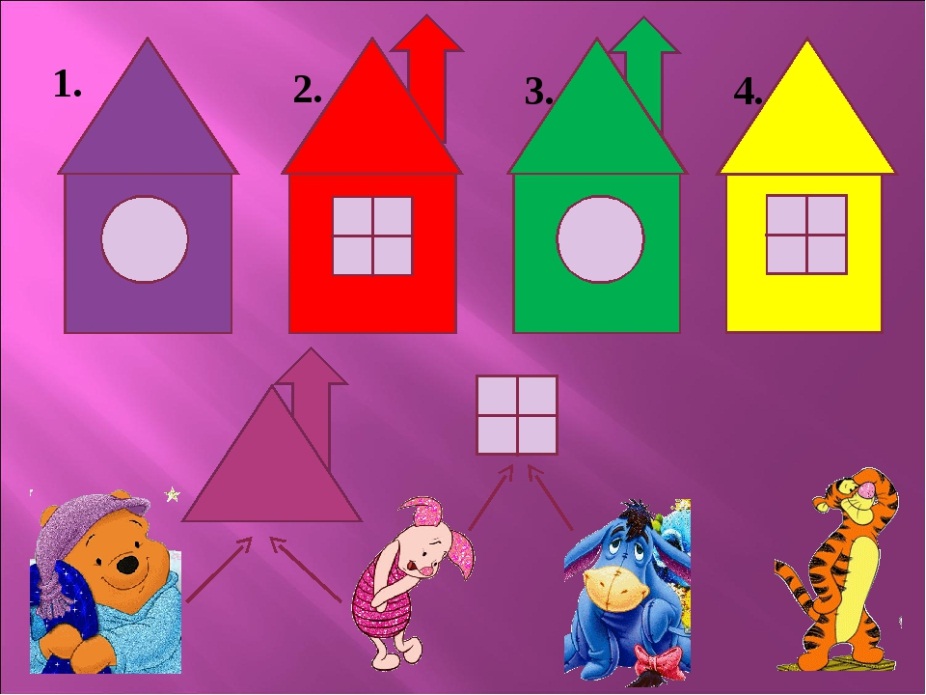 https://www.maam.ru/detskijsad/konspekt-zanjatija-po-formirovaniyu-yelementarnyh-matematicheskih-predstavlenii-vo-2-ml-gr.html ОД: Физическое развитиеhttp://dou8.edu-nv.ru/svedeniya-ob-obrazovatelnoj-organizatsii/938-dokumenty/6328-stranichka-instruktora-po-sportu ДОД:«Цветные ладошки»Тема: «Божья коровка»Цель: рисование выразительного, эмоционального образа жука «солнышко» (божьей коровки).Материалы: Белая бумага, гуашь, кисти, стаканчики с водой, подставки, салфетки.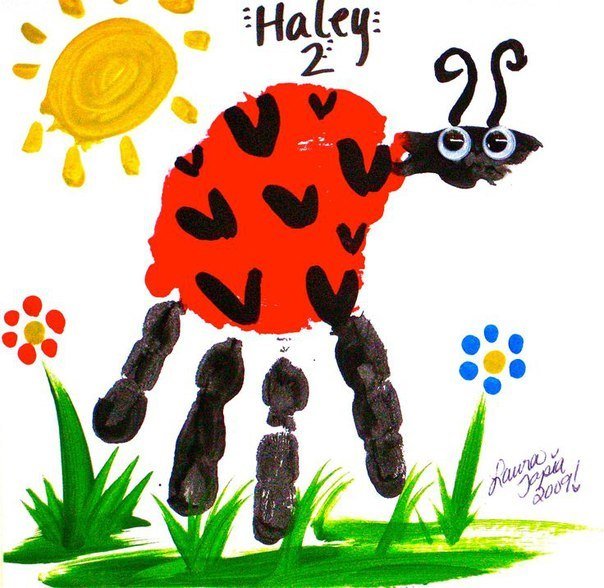  Предлагаю Вам, нарисовать божью коровку ладошкой.